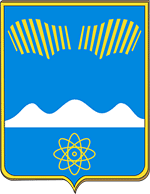 АДМИНИСТРАЦИЯ ГОРОДА ПОЛЯРНЫЕ ЗОРИ С ПОДВЕДОМСТВЕННОЙ ТЕРРИТОРИЕЙПОСТАНОВЛЕНИЕ«____» февраля  2021 г.								№ ____О проведении ярмарки «Праздничная суматоха»В соответствии с Федеральным законом от 06.10.2003 № 131-ФЗ "Об общих принципах организации местного самоуправления в Российской Федерации", постановлением Правительства Мурманской области от 18.07.2016 № 349-ПП "Об утверждении порядка организации ярмарок и продажи товаров (выполнения работ, оказания услуг) на них на территории Мурманской области", Уставом города Полярные Зори с подведомственной территории, в целях наиболее полного удовлетворения потребностей населения муниципального образования и продвижения товаров местных производителей на потребительском рынке города, п о с т а н о в л я ю:Организовать проведение ярмарки "Праздничная суматоха" (далее -Ярмарка) 05 марта 2021 года с 11.00 до 19.00 на площади им.А.С.Андрушечко г.Полярные Зори с подведомственной территорией.Утвердить ассортиментный перечень и количество торговых мест для организации выездной торговли при проведении Ярмарки.Отделу экономического развития и потребительского рынка (Верхоланцева О.И.):Организовать приём заявлений от потенциальных участников выездной торговли при проведении Ярмарки в срок до 26 февраля 2021 года;План функционального зонирования предусмотреть с учётом социального дистанцирования не менее 1,5 метров.Отделу по культуре и делам молодежи (Александрова Н.В.):Организовать музыкальное сопровождение и проведение развлекательных мероприятий 05 марта 2021 года с 11.00 до 19.00 часов на площади им.А.С.Андрушечко во время проведения Ярмарки.МКУ «Управление городским хозяйством» (Смирнов Л.Н.):5.1. Обеспечить уборку площади им. А.С. Андрушечко от мусора перед проведением и после проведения мероприятия.5.2. Разместить мусорные баки во время проведения мероприятия.Предложить:6.1. МО МВД РФ «Полярнозоринский» (Тимофеев О.Ю.) в месте проведения Ярмарки усилить охрану общественного порядка.Контроль за исполнением настоящего постановления возложить на заместителя главы города Семичева В.Н.Настоящее постановление вступает в силу со дня его официального опубликования.Глава города Полярные Зорис подведомственной территорией				     М.О. ПуховВизы согласования:Правовой отдел			___________		«__»_____2021годаОЭРиПР1-в дело, 1-прокуратура, 1-ОЭРиПРПриложение № 1к постановлению администрации города Полярные Зориот __________________ № _______Ассортиментный перечень и количество торговых мест для организации выездной торговли при проведении ярмарки «Праздничная суматоха»Декоративно-прикладное творчество, сувенирная продукция – 6 мест;Мёд – 6 места;Восточные специи и сладости – 2 места;Кондитерские изделия - 2 места;Молочная продукция – 3 места;Мясная продукция – 10 мест;Рыбная продукция - 2 места;Игрушки - 3 места;Сладкая вата, попкорн - 2 места.